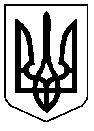 МІНІСТЕРСТВО  ОСВІТИ  І  НАУКИ  УКРАЇНИДЕПАРТАМЕНТ ОСВІТИ І НАУКИ ЛЬВІВСЬКОЇ ОБЛАСНОЇ ДЕРЖАВНОЇ АДМІНІСТРАЦІЇ79008‚ м. Львів‚ вул. Просвіти, 4а; тел. 261-63-54‚ факс 261-63-54, 261-65-70, е-mail: donloda@ukr.netЩодо підсумків проведення Всеукраїнського фізичного конкурсу „Левеня” у 2015/2016 н.р. та організації проведення конкурсу у 2016/2017 н.р.	Департамент освіти і науки Львівської обласної державної адміністрації надсилає до відома та керівництва у роботі лист Міністерства освіти і науки України від 10.08.2016 №  1/9425 «Про підсумки Всеукраїнського фізичного конкурсу «Левеня-2016» та організацію конкурсу «Левеня-2017». (додається).	Інформуємо, що у 2016/2017 н.р. конкурс відбудеться 5 квітня  2017 р.	Підсумки Всеукраїнського конкурсу «Левеня» у 2015/2016 н.р. та термін його організації  просимо довести до відома керівників загальноосвітніх навчальних закладів та координаторів конкурсу.Заступник директора 							 О.Т. Тур				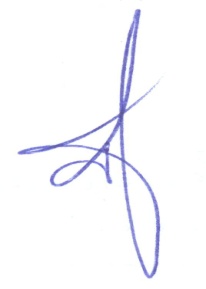 Зелез 2354776Від 15.08. 2016 р. № 03-08/2423На №                          від _______________Керівникам органів управління освітою районів, міст обласного значення, об’єднання територіальних громад